РЕСПУБЛИКА ТЫВАЗАКОНОБ ЭКОЛОГИЧЕСКОЙ ЭКСПЕРТИЗЕ В РЕСПУБЛИКЕ ТЫВАПринятЗаконодательной палатой16 мая 2007 годаОдобренПалатой представителей22 июня 2007 годаНастоящий Закон регулирует отношения в области государственной экологической экспертизы на всей территории Республики Тыва, направлен на реализацию конституционного права граждан Российской Федерации на благоприятную окружающую среду посредством предупреждения негативных воздействий хозяйственной и иной деятельности на окружающую среду.(в ред. Закона Республики Тыва от 04.05.2009 N 1304 ВХ-2)Статья 1. Основные понятияВ настоящем Законе используются следующие основные понятия:природопользование - хозяйственная и иная (включая военную) деятельность, осуществляемая с использованием природных ресурсов, а также воздействие этой деятельности на окружающую среду;абзацы третий - восьмой утратили силу. - Закон Республики Тыва от 16.03.2011 N 460 ВХ-1;окружающая среда - совокупность экологических компонентов (земля, ее недра, поверхностные и подземные воды, атмосферный воздух, леса и иная растительность, животный мир, микроорганизмы), природных и антропогенных ландшафтов и пространства, обеспечивающая условия жизнедеятельности человека и существования живых организмов;(в ред. Закона Республики Тыва от 04.05.2009 N 1304 ВХ-2)природно-ресурсный потенциал - совокупность природных ресурсов, объектов природы, средообразующих факторов и условий (включая климатические, геологические, гидрологические, антропогенные и другие), присущих конкретной территории, которые могут быть использованы в процессе хозяйственной или иной деятельности;абзацы одиннадцатый, двенадцатый утратили силу. - Закон Республики Тыва от 16.03.2011 N 460 ВХ-1;экологические приоритеты - направления природоохранной деятельности, имеющие первостепенное значение для жизнедеятельности человека качества окружающей среды на конкретной территории. При решении задач социально-экономического развития эти направления получают первоочередное финансирование и (или) материально-техническое обеспечение;абзацы четырнадцатый - шестнадцатый утратили силу. - Закон Республики Тыва от 16.03.2011 N 460 ВХ-1;ресурсосбережение - производство и реализация конечных продуктов с минимальным расходом вещества и энергии на всех этапах производственного цикла и с наименьшим воздействием на человека и природные экосистемы;природопользователь - инициатор (заказчик) хозяйственной или иной деятельности, хозяйствующий субъект, юридическое или физическое лицо, осуществляющее природопользование.Статья 2. Экологическая экспертизаЭкологическая экспертиза - установление соответствия документов и (или) документации, обосновывающих намечаемую в связи с реализацией объекта экологической экспертизы хозяйственную и иную деятельность, экологическим требованиям, установленным техническими регламентами и законодательством в области охраны окружающей среды, в целях предотвращения негативного воздействия такой деятельности на окружающую среду.Статья 3. Законодательство об экологической экспертизе(в ред. Закона Республики Тыва от 08.04.2013 N 1909 ВХ-1)Законодательство Республики Тыва об экологической экспертизе основывается на положениях Конституции Российской Федерации, Федерального закона от 10 января 2002 года N 7-ФЗ "Об охране окружающей среды" (далее - Федеральный закон "Об охране окружающей среды"), Федерального закона от 23 ноября 1995 года N 174-ФЗ "Об экологической экспертизе" (далее - Федеральный закон "Об экологической экспертизе"), других федеральных законов и иных нормативных правовых актов Российской Федерации, Конституции Республики Тыва, законов Республики Тыва и состоит из настоящего закона и иных нормативных правовых актов Республики Тыва.Статья 4. Виды экологической экспертизы1. На территории Республики Тыва осуществляются государственная экологическая экспертиза и общественная экологическая экспертиза.2. Государственная экологическая экспертиза на территории Республики Тыва организуется и проводится органом государственной власти Республики Тыва в области экологической экспертизы в порядке, установленном Федеральным законом "Об экологической экспертизе", настоящим Законом, а также нормативными правовыми актами Российской Федерации и Республики Тыва.3. Общественная экологическая экспертиза организуется и проводится по инициативе граждан и общественных организаций (объединений), а также по инициативе органов местного самоуправления, общественными организациями (объединениями), основным направлением деятельности которых в соответствии с их уставами является охрана окружающей среды, в том числе организация и проведение экологической экспертизы, и которые зарегистрированы в порядке, установленном законодательством Российской Федерации.(в ред. Закона Республики Тыва от 04.05.2009 N 1304 ВХ-2)Статья 5. Полномочия Правительства Республики Тыва в области государственной экологической экспертизы(в ред. Закона Республики Тыва от 03.05.2016 N 175-ЗРТ)К полномочиям Правительства Республики Тыва в области государственной экологической экспертизы относятся:1) организация и проведение государственной экологической экспертизы объектов республиканского уровня;2) получение от соответствующих органов информации об объектах экологической экспертизы, реализация которых может оказывать прямое или косвенное воздействие на окружающую среду в пределах территории Республики Тыва;3) делегирование экспертов в качестве наблюдателей на заседания экспертных комиссий государственной экологической экспертизы объектов экологической экспертизы в случае реализации этих объектов на территории Республики Тыва и в случае возможного воздействия на окружающую среду в пределах территории Республики Тыва хозяйственной и иной деятельности, намечаемой другим субъектом Российской Федерации;4) утратил силу. - Закон Республики Тыва от 01.12.2021 N 779-ЗРТ;5) информирование населения о намечаемых и проводимых экологических экспертизах и об их результатах.Статья 6. Полномочия Главы Республики Тыва(в ред. законов Республики Тыва от 16.03.2011 N 460 ВХ-1, от 21.11.2022 N 869-ЗРТ)1. Самостоятельно назначает на должность и освобождает от должности руководителя органа государственной власти Республики Тыва в области государственной экологической экспертизы.2. Утверждает структуру органа исполнительной власти Республики Тыва в области экологической экспертизы.(часть 2 в ред. Закона Республики Тыва от 03.12.2020 N 664-ЗРТ)3. Самостоятельно организует деятельность по осуществлению переданных Российской Федерацией полномочий в соответствии с федеральным законодательством и нормативными правовыми актами, предусмотренными пунктом 2 статьи 6 Федерального закона "Об экологической экспертизе".(часть 3 введена Законом Республики Тыва от 03.05.2016 N 175-ЗРТ)4. Обеспечивает своевременное представление в федеральный орган исполнительной власти в области экологической экспертизы отчетности по установленной форме об осуществлении переданных Российской Федерацией полномочий, о достижении целевых прогнозных показателей в случае их установления, экземпляров нормативных правовых актов, принимаемых органами государственной власти Республики Тыва по вопросам переданных полномочий.(часть 4 введена Законом Республики Тыва от 03.05.2016 N 175-ЗРТ)Статья 7. Полномочия Верховного Хурала (парламента) Республики Тыва в области государственной экологической экспертизы(в ред. Закона Республики Тыва от 16.03.2011 N 460 ВХ-1)К полномочиям Верховного Хурала (парламента) Республики Тыва в области государственной экологической экспертизы относятся:разработка, принятие законов и иных нормативных правовых актов в области экологической экспертизы объектов республиканского уровня с учетом специфики экологических, социальных и экономических условий Республики Тыва, внесение в них изменений и осуществление контроля за их исполнением;(в ред. Закона Республики Тыва от 03.05.2016 N 175-ЗРТ)абзац утратил силу. - Закон Республики Тыва от 03.05.2016 N 175-ЗРТ.Статья 8. Полномочия органов местного самоуправления городских округов и муниципальных районов в области экологической экспертизы1. К полномочиям органов местного самоуправления городских округов и муниципальных районов в области экологической экспертизы на территории Республики Тыва относятся:1) делегирование экспертов для участия в качестве наблюдателей в заседаниях экспертных комиссий государственной экологической экспертизы объектов экологической экспертизы в случае реализации этих объектов на соответствующей территории и в случае возможного воздействия на окружающую среду хозяйственной и иной деятельности, намечаемой другой административно-территориальной единицей;(в ред. Закона Республики Тыва от 04.05.2009 N 1304 ВХ-2)2) принятие и реализация в пределах своих полномочий решений по вопросам экологической экспертизы на основании результатов общественных обсуждений, опросов, референдумов, заявлений общественных экологических организаций (объединений) и движений, информации об объектах экологической экспертизы;3) организация общественных обсуждений, проведение опросов, референдумов среди населения о намечаемой хозяйственной и иной деятельности, которая подлежит экологической экспертизе;4) организация по требованию населения общественных экологических экспертиз;5) информирование федеральных органов исполнительной власти в области экологической экспертизы о намечаемой хозяйственной и иной деятельности на территории соответствующего муниципального образования;6) информирование органов прокуратуры, федеральных органов исполнительной власти в области охраны окружающей среды и органов государственной власти Республики Тыва в области охраны окружающей среды о начале реализации объектов экологической экспертизы без положительного заключения государственной экологической экспертизы;(в ред. законов Республики Тыва от 04.05.2009 N 1304 ВХ-2, от 21.11.2018 N 440-ЗРТ)7) осуществление в соответствии с законодательством Российской Федерации и Республики Тыва иных полномочий в данной области.2. Органы местного самоуправления городских округов и муниципальных районов имеют право:(в ред. Закона Республики Тыва от 16.03.2011 N 460 ВХ-1)1) получать от соответствующих государственных органов Республики Тыва необходимую информацию об объектах экологической экспертизы, реализация которых может оказывать воздействие на окружающую среду в пределах территории соответствующего муниципального образования, и о результатах проведения государственной экологической экспертизы и общественной экологической экспертизы;(в ред. Закона Республики Тыва от 04.05.2009 N 1304 ВХ-2)2) направлять в письменной форме федеральным органам исполнительной власти в области экологической экспертизы аргументированные предложения по экологическим аспектам реализации намечаемой хозяйственной и иной деятельности.Статья 9. Объекты государственной экологической экспертизы республиканского уровня(в ред. Закона Республики Тыва от 03.05.2016 N 175-ЗРТ)Объектами государственной экологической экспертизы республиканского уровня являются:1) проекты нормативно-технических и инструктивно-методических документов в области охраны окружающей среды, утверждаемых органами государственной власти Республики Тыва;2) проекты государственных программ Республики Тыва, предусматривающих строительство и эксплуатацию объектов хозяйственной деятельности, оказывающих воздействие на окружающую среду, в части размещения таких объектов с учетом режима охраны природных объектов;(в ред. Закона Республики Тыва от 03.05.2016 N 175-ЗРТ)3) утратил силу. - Закон Республики Тыва от 03.05.2016 N 175-ЗРТ;4) утратил силу. - Закон Республики Тыва от 21.11.2018 N 440-ЗРТ;4.1) утратил силу. - Закон Республики Тыва от 03.12.2020 N 664-ЗРТ;5) объект государственной экологической экспертизы республиканского уровня, указанный в настоящей статье и ранее получивший положительное заключение государственной экологической экспертизы, в случае:доработки такого объекта по замечаниям проведенной ранее государственной экологической экспертизы;реализации такого объекта с отступлениями от документации, получившей положительное заключение государственной экологической экспертизы, и (или) в случае внесения изменений в указанную документацию;истечения срока действия положительного заключения государственной экологической экспертизы;внесения изменений в документацию, на которую имеется положительное заключение государственной экологической экспертизы.Статья 10. Порядок проведения государственной экологической экспертизы1. Государственная экологическая экспертиза объектов республиканского уровня, в том числе повторная, проводится при условии соответствия формы и содержания представляемых заказчиком материалов требованиям Федерального закона "Об экологической экспертизе", установленному порядку проведения государственной экологической экспертизы, при наличии в составе материалов, подлежащих экспертизе:(в ред. законов Республики Тыва от 08.04.2013 N 1909 ВХ-1, от 03.05.2016 N 175-ЗРТ, от 03.12.2020 N 664-ЗРТ)документации, подлежащей государственной экологической экспертизе в соответствии с Федеральным законом "Об экологической экспертизе", в объеме, который определен в установленном порядке, и содержащей материалы оценки воздействия на окружающую среду хозяйственной и иной деятельности, которая подлежит государственной экологической экспертизе;(в ред. законов Республики Тыва от 04.05.2009 N 1304 ВХ-2, от 03.05.2016 N 175-ЗРТ, от 03.12.2020 N 664-ЗРТ)положительных заключений и (или) документов согласований исполнительных органов государственной власти и органов местного самоуправления, получаемых в установленном законодательством Российской Федерации порядке;(в ред. Закона Республики Тыва от 08.04.2013 N 1909 ВХ-1)материалов обсуждений объекта государственной экологической экспертизы, с гражданами и общественными организациями (объединениями), организованных органами местного самоуправления.(в ред. Закона Республики Тыва от 08.04.2013 N 1909 ВХ-1)заключений общественной экологической экспертизы в случае ее проведения.(абзац введен Законом Республики Тыва от 08.04.2013 N 1909 ВХ-1)Уполномоченный орган государственной власти Республики Тыва в области государственной экологической экспертизы самостоятельно запрашивает документы, указанные в абзацах третьем - пятом настоящей части (сведения, содержащиеся в них), в органах государственной власти Республики Тыва, органах местного самоуправления и подведомственных государственным органам или органам местного самоуправления организациях, если указанные документы (сведения, содержащиеся в них) находятся в распоряжении таких органов либо организаций и лицо, представившее на экспертизу материалы, не представило указанные документы по собственной инициативе.(абзац введен Законом Республики Тыва от 03.05.2016 N 175-ЗРТ)1.1. Утратила силу. - Закон Республики Тыва от 03.12.2020 N 664-ЗРТ.2. Проектная документация на государственную экологическую экспертизу представляется в двух экземплярах. Один экземпляр материалов, содержащих экологическое обоснование намечаемой деятельности, в случае положительного заключения экологической экспертизы заказчику не возвращается.3. Государственная экологическая экспертиза проводится при условии ее предварительной оплаты в полном объеме и в порядке, установленном федеральным органом исполнительной власти в области экологической экспертизы.4. Государственная экологическая экспертиза объектов, ранее получивших положительное заключение государственной экологической экспертизы, проводится в случаях, указанных в статье 9 настоящего Закона.5. Начало срока проведения государственной экологической экспертизы устанавливается не позднее чем через пятнадцать дней после ее оплаты и приемки комплекта необходимых материалов и документов в полном объеме и в количестве, которые соответствуют требованиям частей 1 и 2 настоящей статьи.(в ред. законов Республики Тыва от 23.12.2008 N 1041 ВХ-2, от 08.05.2015 N 76-ЗРТ, от 03.12.2020 N 664-ЗРТ)6. Срок проведения государственной экологической экспертизы не должен превышать два месяца и может быть продлен на один месяц по заявлению заказчика, если иное не предусмотрено федеральным законом.(в ред. законов Республики Тыва от 08.05.2015 N 76-ЗРТ, от 03.05.2016 N 175-ЗРТ, от 02.07.2019 N 529-ЗРТ)7. Государственная экологическая экспертиза проводится экспертной комиссией, образованной органом государственной власти Республики Тыва для проведения экологической экспертизы конкретного объекта.8. Результатом проведения государственной экологической экспертизы является заключение государственной экологической экспертизы, отвечающее требованиям Федерального закона "Об экологической экспертизе".9. Утратила силу. - Закон Республики Тыва от 03.12.2020 N 664-ЗРТ.Статья 11. Экспертная комиссия, эксперт, руководитель государственной экологической экспертизы1. Экспертная комиссия государственной экологической экспертизы создается в соответствии с Федеральным законом "Об экологической экспертизе". Руководитель экспертной комиссии и эксперты государственной экологической экспертизы осуществляют свою деятельность в соответствии с полномочиями, правами и обязанностями, определенными Федеральным законом "Об экологической экспертизе".2. Экспертная комиссия создается по каждому конкретному объекту государственной экологической экспертизы и для каждого конкретного случая проведения государственной экологической экспертизы.3. В процессе проведения государственной экологической экспертизы при необходимости может быть изменено количество привлекаемых экспертов.4. В состав экспертной комиссии государственной экологической экспертизы включаются внештатные эксперты, по согласованию с ними, и в случаях, определенных нормативными правовыми актами федерального органа исполнительной власти в области экологической экспертизы, могут включаться в качестве экспертов государственной экологической экспертизы его штатные сотрудники и штатные сотрудники органов государственной власти Республики Тыва.(часть 4 в ред. Закона Республики Тыва от 26.10.2007 N 328 ВХ-2)5. В качестве эксперта не могут участвовать в работе комиссии представитель заказчика или разработчика документации объекта экспертизы; гражданин, состоящий в трудовых или иных договорных отношениях с указанным заказчиком или разработчиком объекта экспертизы, а также представитель юридического лица, состоящего с указанным заказчиком или разработчиком в таких отношениях.6. Члены экспертной комиссии в период проведения государственной экологической экспертизы обязаны обеспечивать сохранность материалов и конфиденциальность сведений, представленных на государственную экологическую экспертизу, в том числе не имеют права выступать с обсуждением объекта экспертизы в средствах массовой информации, участвовать в общественном обсуждении объекта экспертизы до ее завершения.7. Работа комиссии считается завершенной после подписания членами экспертной комиссии заключения экспертной комиссии.(в ред. Закона Республики Тыва от 08.05.2015 N 76-ЗРТ)Статья 12. Заключение государственной экологической экспертизы1. Заключением государственной экологической экспертизы является документ, подготовленный экспертной комиссией государственной экологической экспертизы, содержащий обоснованные выводы о соответствии документов и (или) документации, обосновывающих намечаемую в связи с реализацией объекта экологической экспертизы хозяйственную и иную деятельность, экологическим требованиям, установленным техническими регламентами и законодательством в области охраны окружающей среды, одобренный квалифицированным большинством списочного состава указанной экспертной комиссии и соответствующий заданию на проведение экологической экспертизы, выдаваемому органами государственной власти Республики Тыва.2. К заключению, подготовленному экспертной комиссией государственной экологической экспертизы, прилагаются особые обоснованные мнения ее экспертов, не согласных с принятым этой экспертной комиссией заключением.3. Заключение, подготовленное экспертной комиссией государственной экологической экспертизы, подписывается руководителем этой экспертной комиссии, ее ответственным секретарем и всеми ее членами и не может быть изменено без их согласия.4. Заключение, подготовленное экспертной комиссией государственной экологической экспертизы, после его утверждения органами государственной власти Республики Тыва приобретает статус заключения государственной экологической экспертизы. Утверждение заключения, подготовленного экспертной комиссией государственной экологической экспертизы, является актом, подтверждающим соответствие порядка проведения государственной экологической экспертизы требованиям Федерального закона "Об экологической экспертизе" и иных нормативных правовых актов Российской Федерации.(в ред. Закона Республики Тыва от 26.10.2007 N 328 ВХ-2)5. Заключение государственной экологической экспертизы по объектам, указанным в статье 9 настоящего Закона, за исключением проектов нормативных правовых актов Республики Тыва, может быть положительным или отрицательным.Положительное заключение государственной экологической экспертизы является одним из обязательных условий финансирования и реализации объекта государственной экологической экспертизы. Положительное заключение государственной экологической экспертизы имеет юридическую силу в течение срока, определенного органом государственной власти Республики Тыва, проводящим конкретную государственную экологическую экспертизу.Положительное заключение государственной экологической экспертизы теряет юридическую силу в случае:доработки объекта государственной экологической экспертизы по замечаниям проведенной ранее государственной экологической экспертизы;изменения условий природопользования федеральным органом исполнительной власти в области охраны окружающей среды;(в ред. Закона Республики Тыва от 04.05.2009 N 1304 ВХ-2)реализации объекта государственной экологической экспертизы с отступлениями от документации, получившей положительное заключение государственной экологической экспертизы, и (или) в случае внесения изменений в указанную документацию;истечения срока действия положительного заключения государственной экологической экспертизы;внесения изменений в проектную и иную документацию после получения положительного заключения государственной экологической экспертизы.Правовым последствием отрицательного заключения государственной экологической экспертизы является запрет реализации объекта государственной экологической экспертизы.Несоблюдение требования обязательного проведения государственной экологической экспертизы проекта международного договора является основанием для признания его недействительным.Заключения государственной экологической экспертизы по проектам нормативных правовых актов Республики Тыва рассматриваются принимающими эти акты органами государственной власти.6. Заключение государственной экологической экспертизы направляется заказчику. Для осуществления соответствующих контрольных функций информация о заключении государственной экологической экспертизы направляется территориальным органам федерального органа исполнительной власти, осуществляющего федеральный государственный экологический надзор (в случае проведения государственной экологической экспертизы федеральным органом исполнительной власти в области экологической экспертизы), органам исполнительной власти Республики Тыва и органам местного самоуправления и в случаях, определяемых федеральным органом исполнительной власти в области экологической экспертизы, - кредитным организациям, которые осуществляют финансирование реализации объекта государственной экологической экспертизы.(в ред. законов Республики Тыва от 04.05.2009 N 1304 ВХ-2, от 16.03.2011 N 460 ВХ-1, от 03.05.2016 N 175-ЗРТ)7. В случае отрицательного заключения государственной экологической экспертизы заказчик вправе представить материалы на повторную государственную экологическую экспертизу при условии их переработки с учетом замечаний, изложенных в данном отрицательном заключении.8. Заключения государственной экологической экспертизы могут быть оспорены в судебном порядке.Статья 13. Права и обязанности заказчиков документации, подлежащей экологической экспертизеПрава и обязанности заказчиков документации, подлежащей государственной экологической экспертизе, осуществляются в соответствии с Федеральным законом "Об экологической экспертизе".Статья 14. Финансовое обеспечение государственной экологической экспертизы(в ред. Закона Республики Тыва от 08.05.2015 N 76-ЗРТ)Финансовое обеспечение государственной экологической экспертизы осуществляется в соответствии с Федеральным законом "Об экологической экспертизе".(в ред. Закона Республики Тыва от 08.05.2015 N 76-ЗРТ)Статья 15. Объекты общественной экологической экспертизыОбщественная экологическая экспертиза может проводиться в отношении объектов, указанных в статье 12 Федерального закона "Об экологической экспертизе", за исключением объектов экологической экспертизы, сведения о которых составляют государственную, коммерческую и (или) иную охраняемую законом тайну.Статья 16. Проведение общественной экологической экспертизы1. Общественная экологическая экспертиза проводится до проведения государственной экологической экспертизы или одновременно с ней.2. Общественная экологическая экспертиза может проводиться независимо от проведения государственной экологической экспертизы тех же объектов экологической экспертизы.3. Общественные организации (объединения), осуществляющие общественную экологическую экспертизу в установленном Федеральным законом "Об экологической экспертизе" порядке, имеют право:- получать от заказчика документацию, подлежащую экологической экспертизе, в объеме, установленном в пункте 1 статьи 10 настоящего Закона;- знакомиться с нормативно-технической документацией, устанавливающей требования к проведению государственной экологической экспертизы;- участвовать в качестве наблюдателей через своих представителей в заседаниях экспертных комиссий государственной экологической экспертизы и участвовать в проводимом ими обсуждении заключений общественной экологической экспертизы.Статья 17. Условия проведения общественной экологической экспертизы1. Общественная экологическая экспертиза осуществляется при условии государственной регистрации заявления общественных организаций (объединений) о ее проведении.При наличии заявлений о проведении общественной экологической экспертизы одного объекта экологической экспертизы от двух и более общественных организаций (объединений) допускается создание единой экспертной комиссии.2. Орган местного самоуправления в семидневный срок со дня подачи заявления о проведении общественной экологической экспертизы обязан его зарегистрировать или отказать в его регистрации.Заявление о проведении общественной экологической экспертизы, в регистрации которого в указанный срок не было отказано, считается зарегистрированным.3. В заявлении общественных организаций (объединений) о проведении общественной экологической экспертизы должны быть приведены наименование, юридический адрес и адрес (место нахождения), характер предусмотренной уставом деятельности, сведения о составе экспертной комиссии, объекте общественной экологической экспертизы, сроки проведения общественной экологической экспертизы.(в ред. Закона Республики Тыва от 23.12.2008 N 1041 ВХ-2)4. Общественные организации (объединения), организующие общественную экологическую экспертизу, обязаны известить население о начале и результатах ее проведения.Статья 18. Отказ в государственной регистрации заявления о проведении общественной экологической экспертизы1. В государственной регистрации заявления о проведении общественной экологической экспертизы может быть отказано в случае, если:общественная экологическая экспертиза ранее была дважды проведена в отношении объекта общественной экологической экспертизы;заявление о проведении общественной экологической экспертизы было подано в отношении объекта, сведения о котором составляют государственную, коммерческую или иную охраняемую законом тайну;(в ред. Закона Республики Тыва от 16.03.2011 N 460 ВХ-1)устав общественной организации (объединения), организующей и проводящей общественную экологическую экспертизу, не соответствует требованиям статьи 20 Федерального закона "Об экологической экспертизе";(в ред. Закона Республики Тыва от 21.11.2018 N 440-ЗРТ)общественная организация (объединение) не зарегистрирована в порядке, установленном законодательством Российской Федерации, на день обращения за государственной регистрацией заявления о проведении общественной экологической экспертизы;(в ред. Закона Республики Тыва от 08.04.2013 N 1909 ВХ-1)требования к содержанию заявления о проведении общественной экологической экспертизы, предусмотренные Федеральным законом "Об экологической экспертизе", не выполнены.2. Перечень оснований для отказа в государственной регистрации заявления о проведении общественной экологической экспертизы, приведенный в пункте 1 настоящей статьи, является исчерпывающим.3. Должностные лица органов местного самоуправления несут ответственность за незаконный отказ в государственной регистрации заявления о проведении общественной экологической экспертизы.(в ред. Закона Республики Тыва от 16.03.2011 N 460 ВХ-1)Статья 19. Заключение общественной экологической экспертизы1. Заключение общественной экологической экспертизы направляется органу государственной власти Республики Тыва, осуществляющему государственную экологическую экспертизу, заказчику документации, подлежащей общественной экологической экспертизе, органам, принимающим решение о реализации объектов экологической экспертизы, органам местного самоуправления и может передаваться другим заинтересованным лицам.1.1. Заключение общественной экологической экспертизы учитывается в случае, если общественная экологическая экспертиза была проведена в отношении того же объекта до дня окончания срока проведения государственной экологической экспертизы.(часть 1.1 введена Законом Республики Тыва от 23.12.2008 N 1041 ВХ-2)2. Заключение общественной экологической экспертизы приобретает юридическую силу после утверждения его органом государственной власти Республики Тыва в области государственной экологической экспертизы.3. В случае придания юридической силы заключению общественной экологической экспертизы на руководителя и членов экспертной комиссии общественной экологической экспертизы распространяются требования Федерального закона "Об экологической экспертизе" и статьи 20 настоящего Закона.4. Заключения общественной экологической экспертизы могут публиковаться в средствах массовой информации, передаваться органам местного самоуправления, органам государственной экологической экспертизы, заказчикам документации, подлежащей общественной экологической экспертизе, и другим заинтересованным лицам.Статья 20. Виды нарушений законодательства об экологической экспертизе(в ред. Закона Республики Тыва от 08.04.2013 N 1909 ВХ-1)1. Нарушениями законодательства об экологической экспертизе заказчиком документации, подлежащей экологической экспертизе, и заинтересованными лицами являются:1) непредставление документации на экологическую экспертизу;2) фальсификация материалов, сведений и данных, представляемых на экологическую экспертизу, а также сведений о результатах ее проведения;3) принуждение эксперта экологической экспертизы к подготовке заведомо ложного заключения экологической экспертизы;4) создание препятствий организации и проведению экологической экспертизы;5) уклонение от представления органу государственной власти Республики Тыва в области государственной экологической экспертизы и общественным организациям (объединениям), организующим и проводящим экологическую экспертизу, необходимых материалов, сведений и данных;6) реализация объекта экологической экспертизы без положительного заключения государственной экологической экспертизы;7) осуществление хозяйственной и иной деятельности, не соответствующей документации, которая получила положительное заключение государственной экологической экспертизы.2. Нарушениями законодательства об экологической экспертизе руководителем органа государственной власти Республики Тыва в области государственной экологической экспертизы и руководителями экспертных комиссий государственной экологической экспертизы являются:1) нарушение установленных федеральным законодательством и настоящим Законом правил и порядка проведения государственной экологической экспертизы;2) нарушение порядка формирования и организации деятельности экспертных комиссий государственной экологической экспертизы;3) неисполнение установленных федеральным законодательством для органа государственной власти Республики Тыва в области государственной экологической экспертизы обязанностей;4) нарушение установленного порядка расходования перечисленных заказчиком в документации, подлежащей государственной экологической экспертизе, средств на проведение государственной экологической экспертизы;5) несоответствие оплаты выполненных работ их объему и качеству;6) необоснованность материалов по учету выводов общественной экологической экспертизы и поступивших от органов местного самоуправления, общественных организаций (объединений), граждан аргументированных предложений по экологическим аспектам хозяйственной и иной деятельности, которая подлежит государственной экологической экспертизе.3. Нарушениями законодательства об экологической экспертизе руководителями экспертной комиссии экологической экспертизы и экспертами экологической экспертизы являются:1) нарушение требований законодательств Российской Федерации и Республики Тыва об экологической экспертизе, а также законодательства Российской Федерации об охране окружающей среды, законодательства Российской Федерации о техническом регулировании;2) необоснованность выводов заключения экологической экспертизы;3) фальсификация выводов заключения экологической экспертизы;4) сокрытие от органа государственной власти Республики Тыва в области государственной экологической экспертизы или от общественной организации (объединения), организующих проведение экологической экспертизы, сведений, указанных в пункте 2 статьи 16 Федерального закона "Об экологической экспертизе".(в ред. Закона Республики Тыва от 08.05.2015 N 76-ЗРТ)4. Нарушениями законодательства об экологической экспертизе должностными лицами государственных органов и органов местного самоуправления являются:1) фальсификация сведений и данных о результатах проведения экологической экспертизы;2) выдача разрешений на специальное природопользование или на осуществление иной деятельности, которая может оказать прямое или косвенное воздействие на окружающую среду без положительного заключения государственной экологической экспертизы;3) организация и (или) проведение экологической экспертизы неправомочными на то органами, организациями и общественными организациями (объединениями);4) прямое или косвенное вмешательство в работу органа государственной власти Республики Тыва в области государственной экологической экспертизы, экспертных комиссий и экспертов экологической экспертизы в целях оказания влияния на ход и результаты проведения государственной экологической экспертизы и общественной экологической экспертизы;5) незаконный отказ от государственной регистрации заявлений о проведении общественной экологической экспертизы.5. Нарушениями законодательства об экологической экспертизе кредитными организациями, их должностными лицами, иными юридическими лицами, а также гражданами являются финансирование и кредитование реализации объекта экологической экспертизы без положительного заключения государственной экологической экспертизы.Статья 21. Ответственность за нарушение законодательства об экологической экспертизеЗа нарушения законодательства Российской Федерации и Республики Тыва об экологической экспертизе наступает уголовная, административная, материальная, гражданско-правовая ответственность в порядке, установленном федеральным законодательством.Статья 22. Вступление в силу настоящего Закона1. Настоящий Закон вступает в силу со дня его официального опубликования.2. Проекты объектов хозяйственной деятельности, реализация которых не завершена до вступления в силу настоящего Закона, а также в случае изменения условий природопользования государственным органом Республики Тыва в области охраны окружающей природной среды, должны быть представлены на государственную экологическую экспертизу.Председатель ПравительстваРеспублики ТываШ.КАРА-ООЛг. Кызыл26 июня 2007 годаN 142 ВХ-2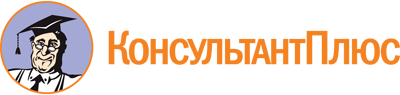 Закон Республики Тыва от 26.06.2007 N 142 ВХ-2
(ред. от 21.11.2022)
"Об экологической экспертизе в Республике Тыва"
(принят ЗП ВХ РТ 16.05.2007)Документ предоставлен КонсультантПлюс

www.consultant.ru

Дата сохранения: 02.12.2022
 26 июня 2007 годаN 142 ВХ-2Список изменяющих документов(в ред. законов Республики Тываот 26.10.2007 N 328 ВХ-2, от 23.12.2008 N 1041 ВХ-2,от 04.05.2009 N 1304 ВХ-2, от 16.03.2011 N 460 ВХ-1,от 08.04.2013 N 1909 ВХ-1, от 08.05.2015 N 76-ЗРТ,от 03.05.2016 N 175-ЗРТ, от 21.11.2018 N 440-ЗРТ,от 02.07.2019 N 529-ЗРТ, от 18.05.2020 N 602-ЗРТ,от 03.12.2020 N 664-ЗРТ, от 01.12.2021 N 779-ЗРТ,от 21.11.2022 N 869-ЗРТ)